 29 июля 2021 г. № 32-рО внесении изменения в распоряжение главы города Чебоксары от 9 февраля 2021 года № 12-р «О включении в резерв управленческих кадров муниципального образования города Чебоксары» На основании постановления главы города Чебоксары от 30 декабря 2013 года № 98 «О порядке формирования, подготовки и использования резерва управленческих кадров муниципального образования города Чебоксары», протокола заседания конкурсной комиссии по формированию, подготовке и использованию резерва управленческих кадров муниципального образования города Чебоксары от 12 марта 2021 года № 3:1. Внести изменение в Список лиц, включенных в резерв управленческих кадров муниципального образования города Чебоксары, утвержденный приложением к распоряжению главы города Чебоксары         от 9 февраля 2021 года № 12-р «О включении в резерв управленческих кадров муниципального образования города Чебоксары» (с учетом изменений, внесенных распоряжением главы города Чебоксары                      от 1 апреля 2021 года № 17-р), включив в него гражданина, успешно прошедшего отбор, согласно приложению к настоящему распоряжению.2. Настоящее распоряжение вступает в силу со дня его официального опубликования.3. Контроль за исполнением настоящего распоряжения оставляю за собой.Глава города Чебоксары                                                                    О.И. Кортунов                                        Приложение к распоряжению главы города Чебоксарыот 29 июля 2021 г. № 32-рСписок лиц, включенных в резерв управленческих кадровмуниципального образования города Чебоксары________________________________Чувашская республикаГлава города Чебоксары – председатель Чебоксарского городского Собрания депутатовРАСПОРЯЖЕНИЕ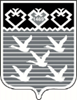 Чǎваш РеспубликиШупашкар хулин Пуḉлǎхӗ- Шупашкар хулин депутатсен Пухǎвӗн председателӗХУШУ№Фамилия, Имя, ОтчествоКатегория конкурсанта (лауреат кандидат, самовыдвиженец)Целевая(ые) группа(ы), уровень готовности к назначению на резервируемую(ые) должность(и)ПримечаниеСлавновский Виктор АлександровичСамовыдвиженецЦелевая группа 3,   уровень готовности «базовый»Сроком на 3 года